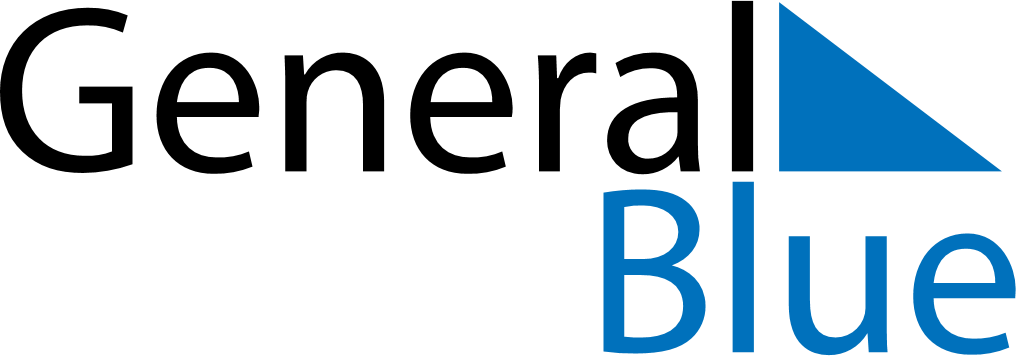 June 2022June 2022June 2022June 2022Isle of ManIsle of ManIsle of ManMondayTuesdayWednesdayThursdayFridaySaturdaySaturdaySunday123445Spring bank holidayQueen’s Platinum Jubilee678910111112Tourist Trophy, Senior Race Day1314151617181819Father’s Day202122232425252627282930